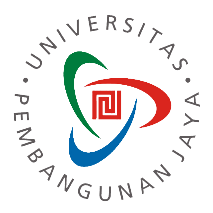 The Rise of ASEAN And Strategic Partnership In Understanding The Complexities and Collective Phenomena in Emergent SocietiesConfirmation of AttendanceName::::::Passport number:Issuing countryIssuing country:::Institution/Organization::::::Registration type   :  Keynote speaker:  Keynote speaker Humboldtian Humboldtian Young Indonesian Scientist OtherFight scheduleFight scheduleFight scheduleTo JakartaFrom JakartaAirline name:Flight number:Airport name (Soekarno-Hatta or Halim Perdana Kusuma)ETA (to Jakarta) andETD (from Jakarta) in local date & timeSpouse (only for keynote speaker and Humboldtian)Spouse (only for keynote speaker and Humboldtian) Yes NoAccomodation arrangement by CommitteeAccomodation arrangement by Committee Yes NoMealsMeals Vegetarian Non-vegetarianSpecial health attention (please provide your own special medication if needed)Scientific materialsScientific materialsScientific materialsPresentation: Yes		 NoPaper 1 title:Paper 2 title:Poster 1 title:Poster 2 title:Paper publicationPaper publication Yes NoPublication will be made in either regular or special issue of Proceedings of PAS and J. of Design and Built Environment (all Scopus indexed) by July 2018 the latest. Publication fee of IDR 2,500,000 is to be finalized by 10 July 2017 the latest. The aforementioned fee will be returned if papers are not selected by peer reviewers.Publication will be made in either regular or special issue of Proceedings of PAS and J. of Design and Built Environment (all Scopus indexed) by July 2018 the latest. Publication fee of IDR 2,500,000 is to be finalized by 10 July 2017 the latest. The aforementioned fee will be returned if papers are not selected by peer reviewers.Excursion (please select only one) Jakarta old town tour  (IDR … /pax) Jakarta city tour: Cathedral, grand mosque Istiqlal, … (IDR ………………… /pax)SignatureSignatureThe Rise of ASEAN And Strategic Partnership In Understanding The Complexities and Collective Phenomena in Emergent SocietiesThe Rise of ASEAN And Strategic Partnership In Understanding The Complexities and Collective Phenomena in Emergent SocietiesRegistration Checklist (to be filled by Committee)Registration Checklist (to be filled by Committee)HumboldtianYoung Indonesian ScientistOthersRegistration feeFreeFreePublication feeFreeFreeFlight allowanceFreeNot applicableAccommodation feeFreeFreeExcursion feeFreeSubmittal Abstract Full paper Presentation fileAccomodationRoom number: …. Room key Return of room key Ancol car entrance passParaphernalia Participant tag Conference kit Excursion voucherShuttle serviceAirport pickup time:Putri Duyung Ancol departure time: